Капитан Козлов.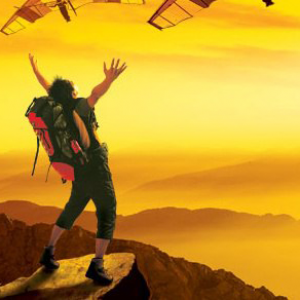 Познавательные путешествияНе путешествуйте просто так. Познавайте!http://captain-kozlov.ru/Если Вы собираетесь посетить Курск, то эта информация для Вас!А Вы знали, что... ?Археологи установили, что первые поселения на том месте, где он сейчас располагается, существовали ещё примерно в VIII векеКурск более чем на сотню лет древнее Москвы. Первое летописное упоминание о нём датировано 1032 годомСтатус города он получил более 900 лет назад, ещё в 1095 годуНа протяжении долгого времени Курск был столицей Курского княжестваПервым Курским князем был Изяслав Владимирович, сын знаменитого Владимира МономахаВ ходе Великой Отечественной войны здесь состоялось самое масштабное танковое сражение между Красной Армией и войсками Вермахта, получившее название «Курская дуга»Центральная площадь здесь, как и в Москве, называется КраснойОбщий материальный ущерб от разрушений во время оккупации и боёв за город в ходе Великой Отечественной войны составил более 742 миллионов рублейКурский герб не менялся с XVIII века. На нём изображены куропатки, так как, согласно народным легендам, город так и назвали в честь этих птиц, которые некогда в изобилии водились в окрестных лесахОднако, большинство исследователей сходится во мнении, что своё название этот город получил в честь реки Кур, на берегах которой он был основанВ разное время Курск был практически полностью уничтожен целых три раза. Но его каждый раз отстраивали зановоКурская магнитная аномалия является самым крупным месторождением железной руды на нашей планетеСоловей-разбойник, персонаж древних былин, считается уроженцем именно Курска, ну или его окрестностейВ начале 20 века в Курске существовал один из крупнейших пивоваренных заводов в странеНа улице Ленина установлен памятник Курской антоновке – двухметровое яблоко из меди весит 150 килограммовДаже в «Слове о полку Игореве» повествуется о походе 1185 года Всеволода, князя курского на половцевВ XVI-XVII веках Курск снова становится важнейшей оборонительной крепостью Московского княжества после повторного его основания в 1586 году. Больше город на крымском направлении от столицы ни поляки, ни литовцы, ни ногайцы, ни крымские татары не могли взятьПризнанным символом города стал знаменитый курский соловей, который поет лучше всех и стал самым дорогим на зоологическом рынке. Здесь есть даже музей курского соловья, а фирменный поезд на Москву называется «Соловей»В Курске существует музей «Курского соловья», содержащего всевозможные материалы и о былинном злодее, и о певчей птице, ставшей одним из символов городаВ 11-13 вв. через эти земли проходил торговый путь из Киева в Волжскую Булгарию (Среднее Поволжье, бассейн реки Камы). Поэтому эти земли были камнем преткновения и войн между южнорусскими княжествамиНа территорию курских земель долгое время принудительно переселяли крестьян, отправляли в ссылку "на крайние земли". Сюда же направлялись и беглые крестьяне. Бедность и нищета этого региона сыграла свою роль при появлении Лжедмитрия I и восстании Болотникова во времена Смуты (1598-1613) - здесь поддержали псевдоцаря и здесь зародилось то самое восстание и последующие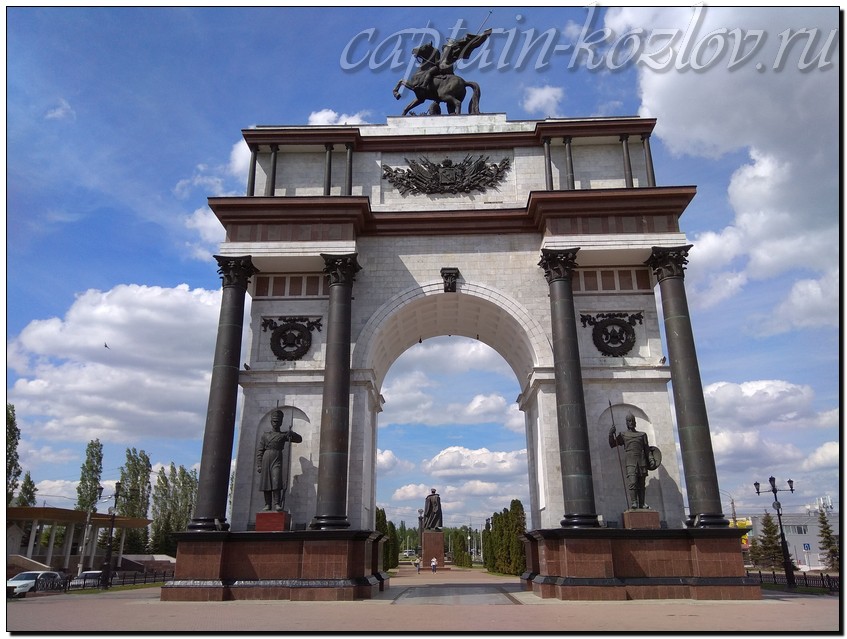 Что непременно стоит посетить в городе Курске?Сувениры из Курска :Бальзам «Стрелецкая степь»Конфеты «Птичье молоко»Коренной пряник. Курская Коренная Пустынь издревле занимается выпеканием сладких пряниковКожлянская игрушкаРоспись. Шкатулки, посуда, вазы – все это украшено невероятно красивыми рисункамиВоенная тематикаАнтоновка. Антоновка – гордость и символ процветания городаДроняевская посудаСуджанская керамикаКовер из СуджиСувениры и подарки из лозыКурские кадкиДевичьи сувениры - куклы-обереги. У каждой куколки свое предназначение – на удачу, для любви, от сглаза, для богатства и т.д. Встречаются игрушки, предназначенные для проведения определенных ритуалов, о которых могут рассказать продавцы. Особенность кукол – отсутствие глаз, что полностью соответствует древним традициям изготовления оберегов. Считалось, что глаза являются зеркалом души, через них в куклу может вселиться злой духТекстильные сувенирыДеревянный сувенирСаморядовские рушникиКурская хохломаКниги автора из серии "Путешествия. Козлов"Instagram: captain_kozlov.ru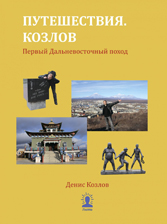 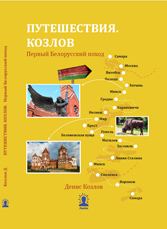 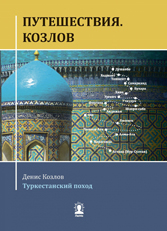 Первый Дальневосточный походКупить книгуПервый Белорусский походКупить книгуТуркестанский походКупить книгу